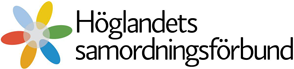 Protokoll fört vid Höglandets samordningsförbunds styrelsesammanträde 2014-11-06, kl. 13.30 – 16.00

Närvarande:	Carina Bardh		Vetlanda kommun, ordförande
 	Lilian Sjöberg-Wärn	Sävsjö kommun
            	Helena Stålhammar	Landstinget
 	Daniel Warelius	Arbetsförmedlingen
 	Eva Ekenberg		Försäkringskassan
        	Tomas Erazim		Eksjö kommun

  	Agneta Johansson	Landstinget, ersättare
                    	Diana Laitinen Carlsson	Eksjö kommun, ersättare
       	
    	Boo Hedbrant		Verkställande tjänsteman
§1. Sammanträdet öppnas.
Ordförande Carina Bardh öppnade sammanträdet och hälsade alla välkomna. 
§2. Val av justerare.
Till att justera dagens protokoll valdes Tomas Erazim.
§3. Fastställande av dagordningen.
Dagordningen upplästes och godkändes i befintligt skick.
§4. Föregående sammanträdesprotokoll.
Föregående sammanträdesprotokoll gicks igenom. Protokollet godkändes och lades till handlingarna.
§5. Beredningsgruppens minnesanteckningar. 
Beredningsgruppens minnesanteckningar gicks igenom. Minnesanteckningarna lades till handlingarna.
§6. Beslut om verksamhet, Fokus Integrerad Samverkan.
Förslaget om att finansiera ett projekt med inriktning integrerad samverkan på Höglandet ansågs positivt och diskussionen i styrelsen handlade mer om hur och i vilken omfattning. Flera ledamöter efterfrågade en större kartläggning som omfattade hela höglandet även om stationeringen av personal och koncentrationen av arbetet kunde omfatta ett eller ev. två kommunområden. Styrelsen ansåg det viktigt att visa på för myndigheterna på Höglandet vilka samarbetsformer som finns i de olika kommundelarna samt hur detta påverkar effektiviteten av arbetet runt personer med rehabiliteringsbehov. 
I diskussionen framkom även frågan hur samordningsförbundets finansiella stöd skulle fördelas mellan dels projekt, som riktar sig direkt till medborgarna och dels övergripande arbete, som riktar sig mot samhällets aktörer.
Styrelsen tog ett inriktningsbeslut som innebär att styrelsen ser positivt på att finansiera ett arbete med integrerad samverkan på Höglandet. Förslaget återgår till beredningsgruppen för bearbetning så att förslaget tydligare skall visa på dels hur arbetet kan innebära mer inventering av pågående samverkan på hela Höglandet och dels hur förankringen hos aktuellt/a kommunområde/n kommer att ske. 
Frågan tas upp på nästa styrelsemöte i dec.
§7. Beslut om verksamhet, förstärkning av AF-medverkan i SE-grupperna.
Frågan var om AF:s medverkan kunde stärkas i SE-grupperna då detta visats sig vara en framgångsfaktor i arbetet i SE-projektet. Daniel Warelius såg att en förstärkning av medverkan låg i linje med AF:s intention och att han, tillsammans med aktuell chef, skulle se hur de kunde lösa frågan.
§8. Verksamhetsplan för 2015.
 Verksamhetsplanen diskuterades med fokus på den ekonomiska delen. Vid sammanträdet så fanns inget beslut ang. statens bidrag för 2015. Styrelsen konstaterade att även vid en ev. minskning av bidraget så skulle pågående och planerad verksamhet kunna genomföras.
Verksamhetsplanen godkändes med viss justering i avsnittet om ”Fokus Integrerad Samverkan”.
§9. Väntade förändringar inför 2015.
Ledamöterna redogjorde för aktuella val och förändringar som sker hos ägarna vad gäller samordningsförbundets styrelseledamöter. Tidsplanen hos ägarna bör göra att det finns en beslutsmässig styrelse 1 jan 2015.
§10. Information om KUR 2, inför 2015.
Boo Hedbrant redogjorde för det arbete som den nya KUR-gruppen planerar inför 2015. Gruppen kommer att ansöka om medel från FK:s KUR-satsning till en processledare som under 2015 skall organisera dels heldag/ar och dels kommunvisa samlingar för handläggare och chefer på myndigheterna/vården. I fokus ligger kompetensutbildning och samverkan.
§11. Information om förstudien ”Hela kedjan till företagen”.
Boo Hedbrant informerade om att slutrapporten är ännu inte klar men det resultat som framkommit under förstudien är att företagen dels behöver en pålitlig kontakt hos myndigheterna som sköter all kontakt med olika myndigheter, dels aktuell information vad som finns för ekonomiskt stöd från AF och dels information vad de kan förvänta sig när de anställer just denna person med annorlunda arbetsförmåga.
§12. Lönerevision 2014, verkställande tjänsteman.
Styrelsen beslutade att verkställande tjänstemans lön fr.o.m. 2014-04-01 skulle vara 20 500 kr/mån.
§13. Övriga frågor.
Tomas Erazim informerade från styrgruppen i IT-spåret. Arbetet går vidare med hur arbetet skall permanentas efter projektslut 30 juni 2015. Svårigheten är att få en hållbar finansiering och hur de vunna erfarenheterna från projektet skall spridas till andra delar av Sverige.§14. Sammanträdets avslutande.
Ordförande Carina Bardh tackade för stort engagemang och avslutade sammanträdet.
 


Sekreterare


…………………………………………………………….
Boo HedbrantOrdförande
……………………………………………………………..
Carina BardhJusterare…………………………………………………………………
Tomas Erazim